教育部「生醫產業與新農業跨領域人才培育計畫」A類「生醫產業與新農業學產研鏈結人才培育計畫」108年度動植物農業產業創新領域夥伴學校國立中興大學暑期課程動植物農產業實習獎學金徵選簡章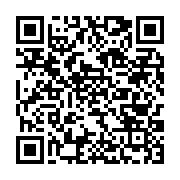 實習目的：本暑期課程為辦理教育部「生醫產業與新農業跨領域人才培育計畫」A類「生醫產業與新農業學產研鏈結人才培育計畫」所補助之108年度動植物農業產業創新領域暑期課程，鼓勵學員利用暑期積極參與業界活動，學員主動參與企業實作流程、應用所學、返校後分享心得，將有助於學員持續專精在學習動植物農產業領域。本實習課程並按教育部「專科以上學校產學合作實施辦法」以及「國立中興大學學生校外實習要點」規定辦理。適用對象：		國立中興大學農業暨自然資源學院各系所學生以及中南部大學農學領域系所在校生。獎勵條件（需全部符合）：請於5月31日（五）繳交選課申請表等文件；並於9月20日（五）前繳交報告(見「肆、實習辦法」之「二、實習評核」)。經本課程授課教師評核報告優異者，國內企業實習者最高可獲獎學金5,000元整，國外企業實習者最高可獲獎學金10,000元整，於10月4日（五）公布獲獎名單；合計共30名。實習辦法申請方法：本實習課程由農資院規畫辦理。綜合考量學生選填之分發意願及實習單位意願等因素，由本院統一分發。統一分發流程如下：（一）實習申請： 申請者應於5月31日（五）前，檢附動植物農產業（即農產業實習（一））實習選課申請表（附件二）、自傳、歷年成績單、和學生證正反面影本，繳交至農資院院辦（專任助理蔡小姐/校內分機333轉33，winnietsai03@dragon.nchu.edu.tw）。（二）實習單位分發： 農資院院辦於6月15日（六）前公布各學員之實習單位。獲選學員必須簽署「實習同意書」(請見實習手冊附件七)，並於規定期限內赴實習單位報到，實習時間未達3/4者不給予學分。（四）非本校學生： 報名學員請於5月31日（五）前，將「動植物農產業實習選課申請表」(附件二)、自傳、歷年成績單、學生證正反面影本，親送至國立中興大學農資院院辦（臺中市興大路145號國立中興大學農環大樓2樓院辦/專任助理蔡小姐），同時繳交學分費共新台幣3,000元整。實習評核於9月20日（五）前繳交「學生校外實習工作日誌（紙本和WORD電子檔）」和相關文件(請見實習手冊附件一~四)，至農資院院辦（專任助理蔡小姐/校內分機333轉33，winnietsai03@dragon.nchu.edu.tw）。由農資院院辦提交課程負責教師評核，通過後得授予「農產業實習（一）」課程 2 學分。由本校統一辦理人工選課。以下情況不給予學分：1.	經退訓或實習總分低於 70 分者，不給予學分。2.	108學年度上學期休學者，不給予學分收件截止期限及收件單位：				請於5月31日(五)前，至農資院院辦提出書面申請。其他注意事項（一）請實習學生自行衡量實習地點及食宿交通等因素是否合適。（二）實習學員即代表中興大學遴選合格派任前往，此校外實習機會實屬難得，請同學認真學習。學生校外實習期間，仍為本校學生，各項行為應自我約束管理，如有優良或不良表現，由該實習單位通知校方，逕依學校相關規定處理。（三）須繳費學員於繳費後，除因本人重大疾病(持公立醫院診斷證明)或兵役召集(持召集令)得依本校推廣教育班學員退費及延期就讀辦法申請退費或辦理延期外，其餘概不退費或辦理延期。（四）本實習辦法若有未盡事宜隨時補充修正之，經公布後生效。公開徵選和補助辦理流程：              附件一 108年動植物農產業實習單位列表附件二 動植物農產業實習（即農產業實習（一））選課申請表填妥本單，並連同自傳、歷年成績單、學生證正反面影本，請於5月31日(五)前，交至院辦有任何疑問請洽聯絡人：農資院院辦 專任助理蔡小姐　Tel: (04)22840333#33  winnietsai03@dragon.nchu.edu.tw日期徵選和補助辦理流程相關事項-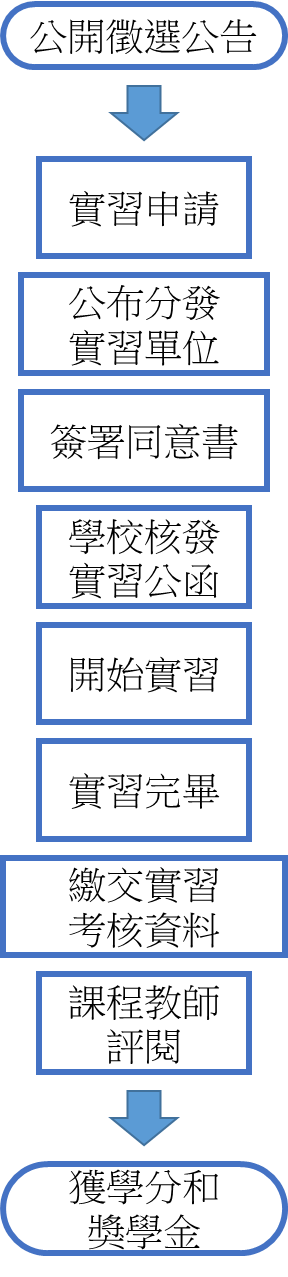 公告於農資院官網和發布消息5/31(五)以前-6/15(六)以前實習申請(書面)：5月31日前，請按實習手冊規定繳交以下書面文件實習申請表（附件二）自傳（至少1千字）歷年成績單　　　　　學生證正反面影本-實習申請(書面)：5月31日前，請按實習手冊規定繳交以下書面文件實習申請表（附件二）自傳（至少1千字）歷年成績單　　　　　學生證正反面影本7月至開學前6月15日以前，將電郵通知申請者之分發單位。申請者再繳交(實習手冊所附的)實習同意書和實習合約書後，由本校核發實習公函。-完成實習手冊工作日誌（裝訂成冊/提供WORD電子檔）、調查表和實習報告。9/20(五)以前實習報告：9月20日前，繳交實習手冊、以及所有相關文件（含照片）。---選課和學分：本校統一人工登錄成績給予學分，課程名稱為108年上學期課程課表「農產業實習（一）」。-獎學金：於10月4日前，公布獎學金名單。成果發表會：舉辦時間另行公布。類別合作單位合作單位循環農業聯發科生物科技股份有限公司福壽實業股份有限公司循環農業綠寶農業科技公司吉品養生股份有限公司循環農業吉田田有機農場台糖公司循環農業蔬活有機農場和興生態農場循環農業耕晟生技公司虎鯨吃草莓農場智慧農業善農科技股份有限公司楊雅國際有限公司智慧農業鍠麟機械有限公司大元光鮮股份有限公司一般農企業將豪健康農場利得生物科技公司一般農企業陽昇園藝公司基可生醫股份有限公司一般農企業宇辰種苗股份有限公司樂斯科生物科技股份有限公司一般農企業農友種苗股份有限公司統一企業股份有限公司一般農企業東大製茶廠比可蘭園一般農企業台灣道禮股份有限公司研帥蘭園一般農企業台灣先正達股份有限公司屏東試驗站興農芳蘭園一般農企業祥圃實業股份有限公司展壯台大蘭園一般農企業大成長城企業股份有限公司新光兆豐休閒農場一般農企業匯軒股份有限公司裕群種牛畜牧場一般農企業東盈農牧股份有限公司沈有德育牧場一般農企業瑞興農業生技股份有限公司福華畜牧場一般農企業陽柳牧場安新畜牧場一般農企業梅桂牧場志家畜牧場一般農企業四川德康農牧(豬場)四方牧場一般農企業青農生物科技有限公司－財團法人/園區財團法人農業科技研究院臺中市野生動物保育學會財團法人/園區國立自然科學博物館臺中市青年農民聯誼會和平區分會財團法人/園區慈心有機農業基金會教育農場－中央/地方政府單位行政院農委會農業試驗所行政院農委會桃園區農業改良場中央/地方政府單位行政院農委會林業試驗所行政院農委會苗栗區農業改良場中央/地方政府單位行政院農委會水產試驗所行政院農委會臺中區農業改良場中央/地方政府單位行政院農委會畜產試驗所行政院農委會臺南區農業改良場中央/地方政府單位行政院農委會家畜衛生試驗所行政院農委會高雄區農業改良場中央/地方政府單位行政院農委會農業藥物毒物試驗所行政院農委會花蓮區農業改良場中央/地方政府單位行政院農委會特有生物研究保育中心行政院農委會臺東區農業改良場中央/地方政府單位行政院農委會種苗改良繁殖場行政院農委會茶業改良場海外單位越南─林台有限公司香港─香港科研家禽發展有限公司-康力農場海外單位中國─世牧農業科技（上海）有限公司農友種苗公司-國外分公司海外單位泰國─農友種苗公司-泰國清邁分公司中國─農友種苗公司-中國廈門分公司海外單位印度─農友種苗公司-印度分公司實習學員個人基本資料實習學員個人基本資料實習學員個人基本資料實習學員個人基本資料實習學員個人基本資料實習學員個人基本資料實習學員個人基本資料實習學員個人基本資料實習學員個人基本資料姓名性別性別性別□ 男  □ 女□ 男  □ 女□ 男  □ 女身分證字號出生年/月/日出生年/月/日出生年/月/日聯絡電話手機手機手機通訊地址戶籍地址E-mail緊急連絡人姓名：姓名：關係：關係：關係：電話：手機：電話：手機：電話：手機：學員身分                       系所＿＿＿年級，學號：＿＿＿＿＿＿＿＿＿□學士班 □碩士班 □博士班 □博士後 □助理 □其他                       系所＿＿＿年級，學號：＿＿＿＿＿＿＿＿＿□學士班 □碩士班 □博士班 □博士後 □助理 □其他                       系所＿＿＿年級，學號：＿＿＿＿＿＿＿＿＿□學士班 □碩士班 □博士班 □博士後 □助理 □其他                       系所＿＿＿年級，學號：＿＿＿＿＿＿＿＿＿□學士班 □碩士班 □博士班 □博士後 □助理 □其他                       系所＿＿＿年級，學號：＿＿＿＿＿＿＿＿＿□學士班 □碩士班 □博士班 □博士後 □助理 □其他                       系所＿＿＿年級，學號：＿＿＿＿＿＿＿＿＿□學士班 □碩士班 □博士班 □博士後 □助理 □其他                       系所＿＿＿年級，學號：＿＿＿＿＿＿＿＿＿□學士班 □碩士班 □博士班 □博士後 □助理 □其他                       系所＿＿＿年級，學號：＿＿＿＿＿＿＿＿＿□學士班 □碩士班 □博士班 □博士後 □助理 □其他實習單位志願序（請填妥3個志願）實習單位志願序（請填妥3個志願）實習單位志願序（請填妥3個志願）實習單位志願序（請填妥3個志願）實習單位志願序（請填妥3個志願）實習單位志願序（請填妥3個志願）實習單位志願序（請填妥3個志願）實習單位志願序（請填妥3個志願）實習單位志願序（請填妥3個志願）實習單位名稱實習單位名稱實習單位名稱希望實習時間希望實習時間希望實習時間希望實習時間希望實習時間志願1□七月份   □八月份  □七月份～八月份□七月份   □八月份  □七月份～八月份□七月份   □八月份  □七月份～八月份□七月份   □八月份  □七月份～八月份□七月份   □八月份  □七月份～八月份志願2□七月份   □八月份  □七月份～八月份□七月份   □八月份  □七月份～八月份□七月份   □八月份  □七月份～八月份□七月份   □八月份  □七月份～八月份□七月份   □八月份  □七月份～八月份志願3□七月份   □八月份  □七月份～八月份□七月份   □八月份  □七月份～八月份□七月份   □八月份  □七月份～八月份□七月份   □八月份  □七月份～八月份□七月份   □八月份  □七月份～八月份是否有推薦人(無，則免填)姓名/單位/職稱：姓名/單位/職稱：姓名/單位/職稱：姓名/單位/職稱：姓名/單位/職稱：姓名/單位/職稱：電話：電話：